Appendix 1: The Cases and Survey We conducted two rounds of surveys in Canada, Germany, and the UK, and one survey in Denmark. The surveys were administered on the Qualtrics platform and samples were recruited from Qualtrics LLC’s online panels. Participants were not informed in advance that the survey was about politics and quotas were imposed on age and gender to match population targets in each country. Although there are some time gaps between the two rounds of surveys in Canada, Germany, and the UK, we prevented the same respondent from participating in both rounds of the survey.We obtain participants’ consent online since the study is conducted in an online survey format. Once a participant is invited (by Qualtrics) and the respondent voluntarily access the survey page, the consent page is shown before the actual survey starts. On that very first page, agreement will be made voluntarily by ticking a box. Survey non-compliance was identified using a variety of strategies (e.g., straight-liners and speeders) and these respondents were excluded from the sampleRewards for participation and completion of the survey was managed by the survey company. Qualtrics confirmed that their respondents received an incentive based on the length of survey, their specific panelist profile, and target acquisition difficulty. The specific types of rewards vary and may include cash, airline miles, gift cards, and vouchers. Tables A1.1 and A1.2 provide additional information on the surveys.Table A1.1: Survey fieldwork and samplesTable A1.2: Descriptive statisticsAppendix 2. Alternative Specifications of the Main and Interactive ModelsTable A2.1:  Drivers of perceptions of partisan conflict and cooperation (using events score = 0 when there is no reporting) Shaded cells are statistically significant at the .05 level. Standard errors are in parentheses. Table A2.2:  Drivers of perceptions of partisan conflict and cooperation (using events score = average events score from all the dyad in that country at a specific year when there is no reporting) Shaded cells are statistically significant at the .05 level. Standard errors are in parentheses.Table A2.3:  Drivers of perceptions of partisan conflict and cooperation (using events score over the last 6 months) Shaded cells are statistically significant at the .05 level. Standard errors are in parentheses.Table A2.4:  Drivers of perceptions of partisan conflict and cooperation (using events score over the last 6 Months and events Score = 0 when there is no reporting) Shaded cells are statistically significant at the .05 level. Standard errors are in parentheses.Table A2.5:  Drivers of perceptions of partisan conflict and cooperation (using alternative measures of cooperation history in government)                  Shaded cells are statistically significant at the .05 level. Standard errors are in parentheses.Table A2.6: Drivers of perceptions of partisan conflict and cooperation (treating support party in Denmark as part of cabinet) Shaded cells are statistically significant at the .05 level. Standard errors are in parentheses.Table A2.7: Drivers of perceptions of partisan conflict and cooperation with country-survey fixed effect Shaded cells are statistically significant at the .05 level. Standard errors are bootstrapped to fully account for the uncertainty in both our measure of the events data and manifesto data (both these are estimated quantities with associated measures of uncertainty available).Table A2.8:  Drivers of Perceptions of Partisan Conflict and Cooperation by Habitual News Reception (Using Events Score = 0 when There is no Reporting)Shaded cells are statistically significant at the .05 level. Standard errors are in parentheses.Table A2.9:  Drivers of Perceptions of Partisan Conflict and Cooperation by Habitual News Reception (using events score = average events score from all the dyad in that country at a specific year when there is no reporting)Table A2.10:  Drivers of perceptions of partisan conflict and cooperation by habitual news reception (using events score over the last 6 Months)Shaded cells are statistically significant at the .05 level. Standard errors are in parentheses.Table A2.11:  Drivers of perceptions of partisan conflict and cooperation by habitual news reception (using events score over the last 6 months and using events score = 0 when there is no reporting)Shaded cells are statistically significant at the .05 level. Standard errors are in parentheses.Table A2.12:  Drivers of perceptions of partisan conflict and cooperation by habitual news reception (with country-survey fixed effect)Shaded cells are statistically significant at the .05 level. Standard errors are bootstrapped to fully account for the uncertainty in both our measure of the events data and manifesto data (both these are estimated quantities with associated measures of uncertainty available).Appendix 3: Distribution of Perceived Cooperation of Parties The figures in this section provide the empirical distributions and means for each party dyad included in the analysis (separately for each survey).  These distributions are quite sensible and suggest that our respondents have (on average) a clear view of the extent to which different pairs of parties tend to cooperate. Specifically, it is clear cabinet parties are seen as universally more cooperative with one another, though voters are suspicious that cabinet partners who are ideologically disparate are as cooperative as they otherwise would be. The most cooperative dyads in the whole sample are cabinet partners with similar ideologies while the least are strongly ideologically opposed parties that have never served in cabinet together.In addition, for the countries in which we have two independent samples taken at different times, average scores (and even the whole distributions) are very similar over time, giving us some confidence in the test-retest validity of the questions. Finally, the overall differences across countries correspond to what most students of these countries would likely expect: The most cooperative pairs of parties are those in the same party family in the continental systems of Germany and Denmark, while the highest levels of cooperation in the Westminster systems are considerably lower.Figure A3.1: Distribution of perceived cooperation among parties in Canada 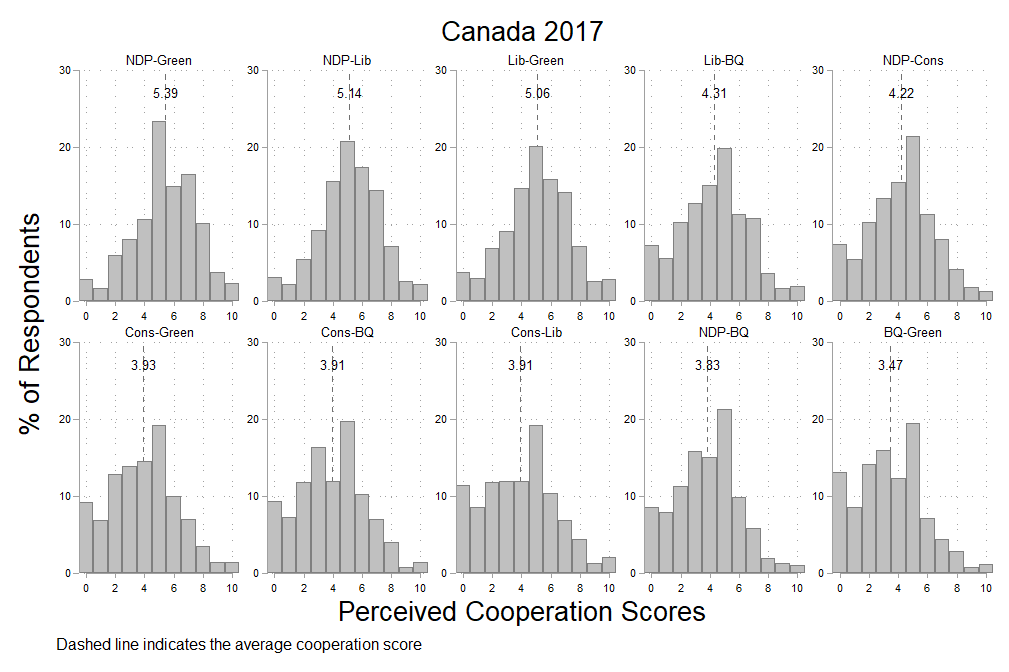 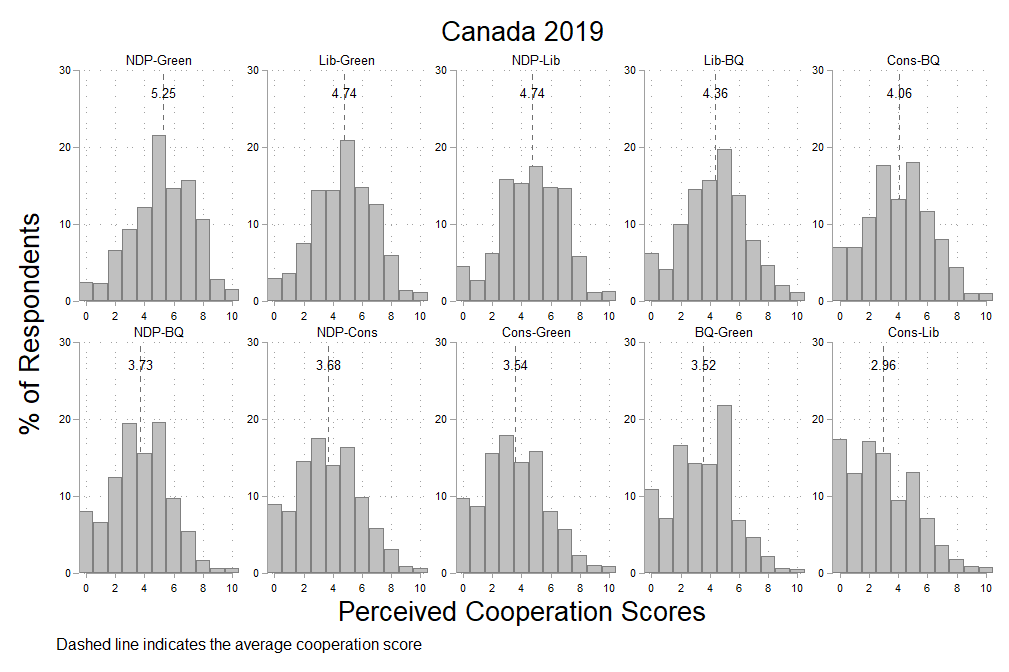 Figure A3.2: Distribution of perceived cooperation among parties in Denmark  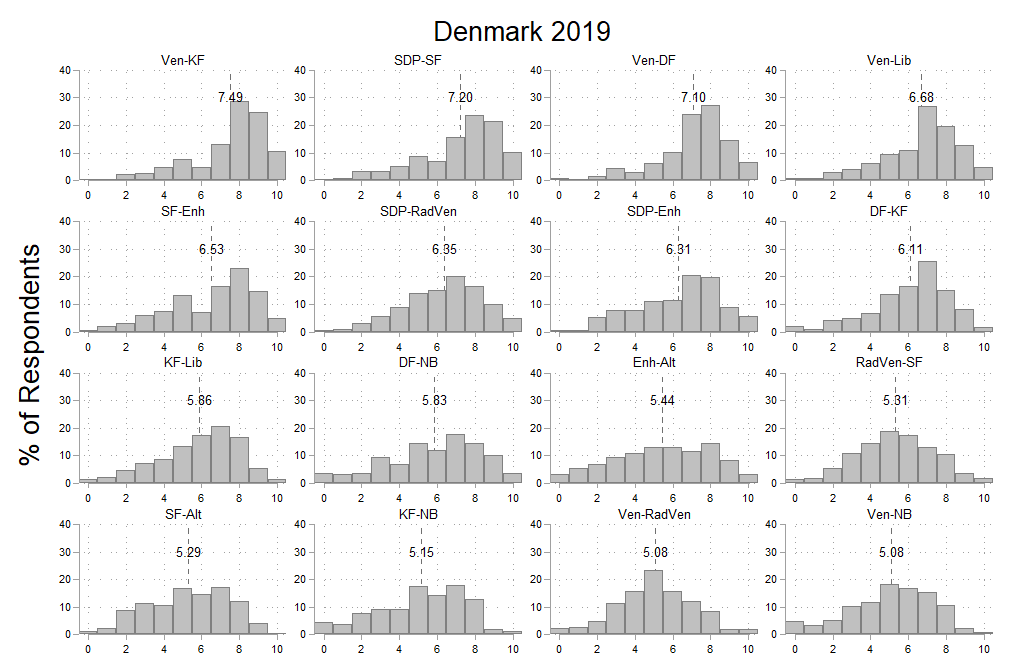 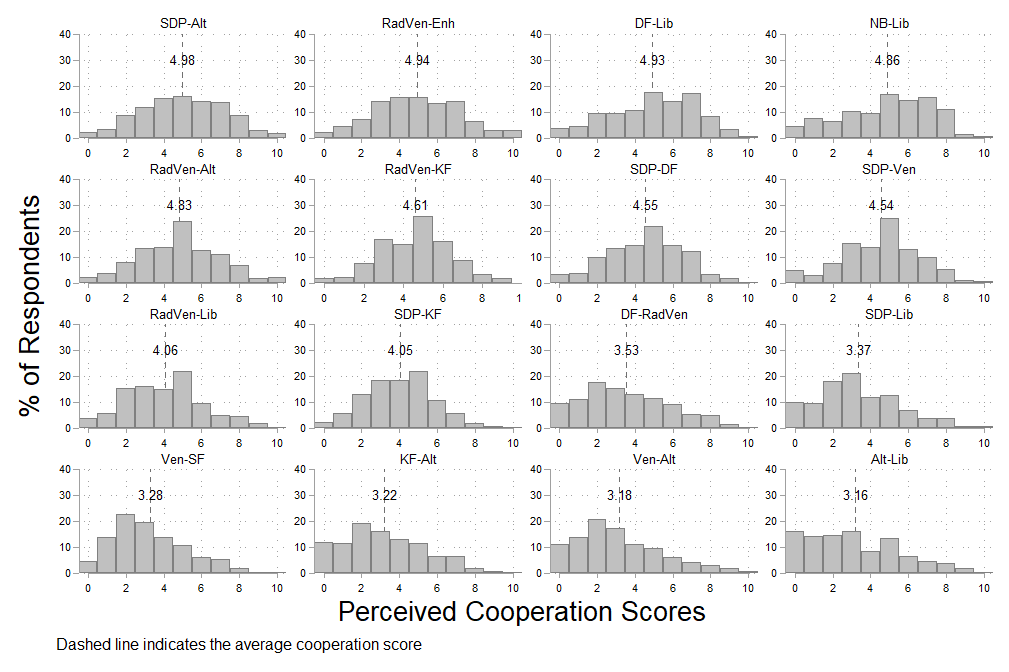 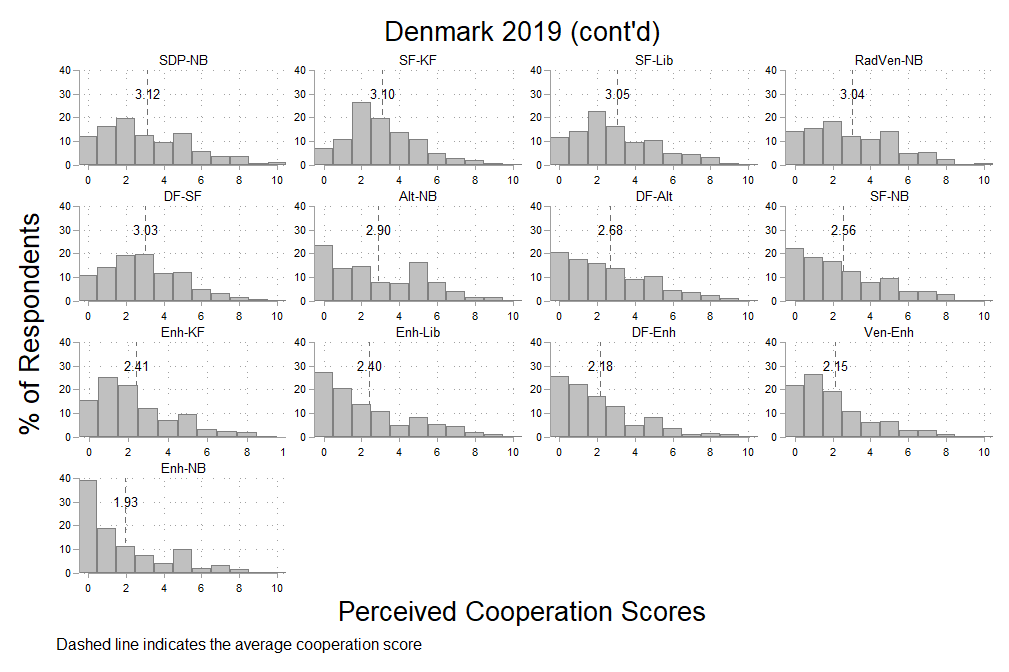 Figure A3.3: Distribution of perceived cooperation among parties in Germany 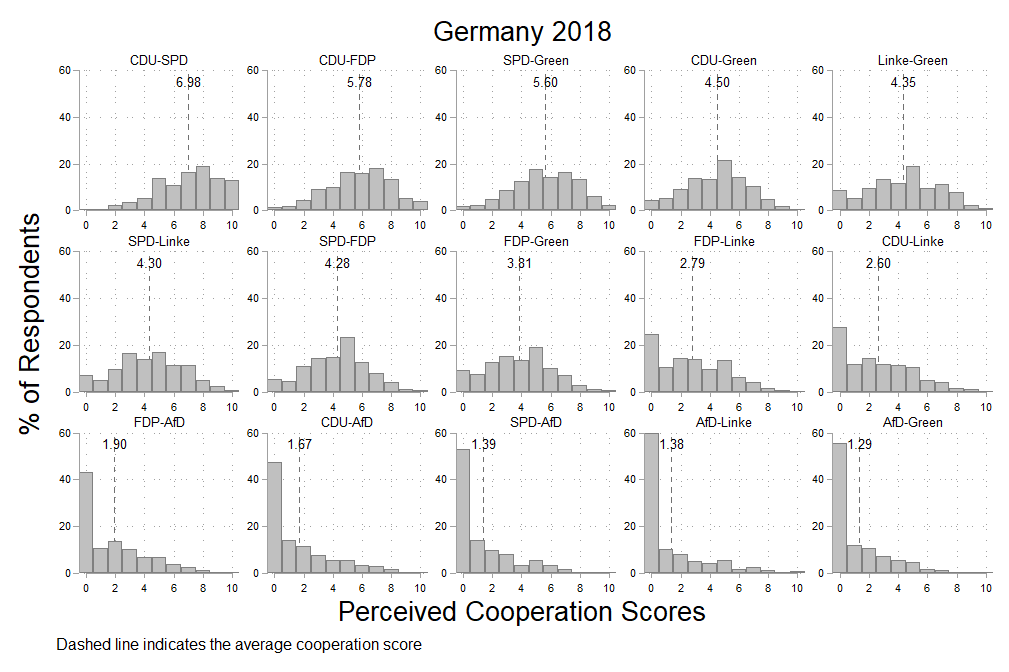 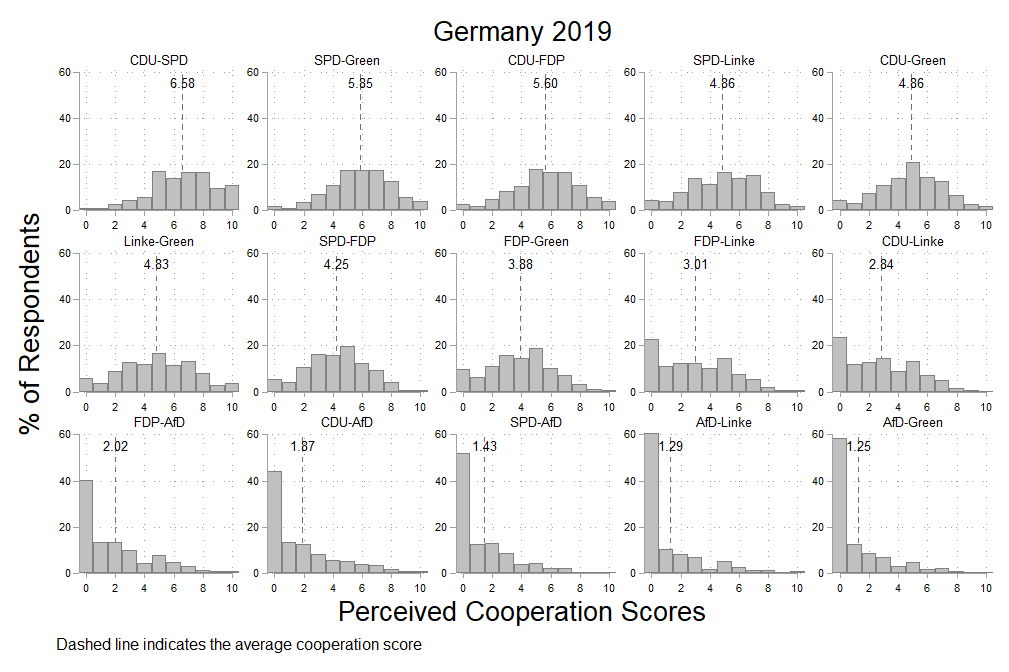 Figure A3.4: Distribution of perceived cooperation among parties in the UK 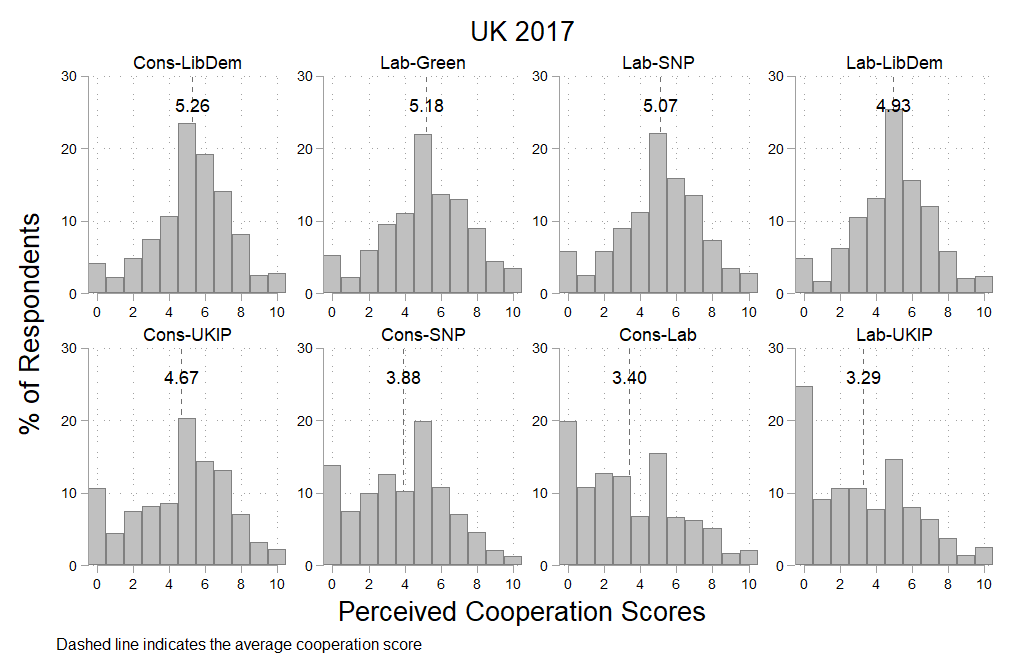 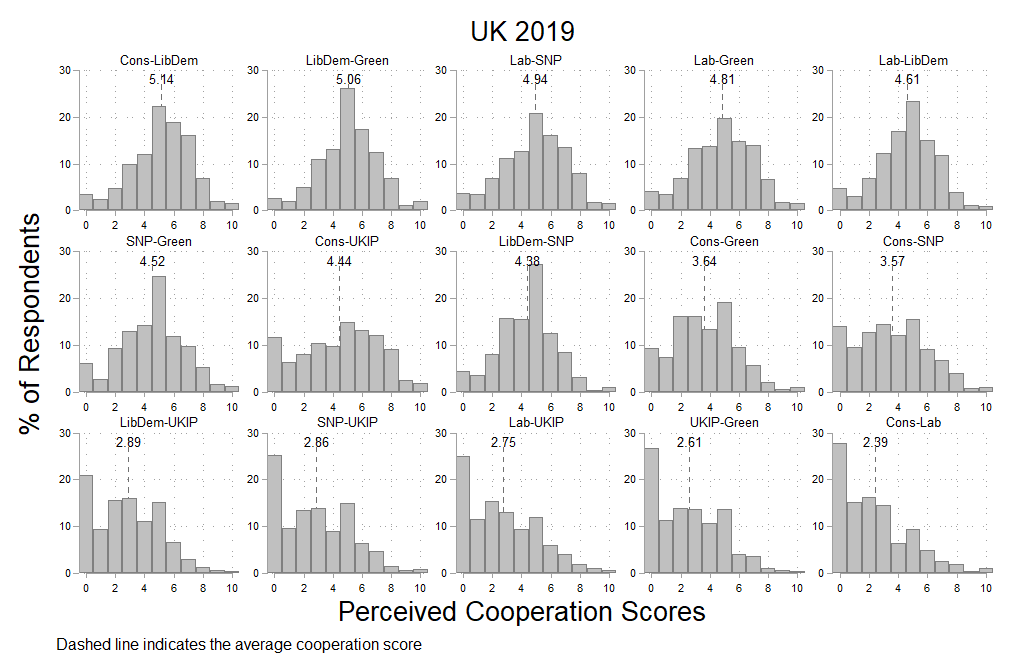 Appendix 4: Brief Explanation of Foundational Models of Attitude FormationIn online processing models, individuals are thought to have an on-line tally about a given concept that is stored in long-term memory (in this case, a feeling about how cooperative or conflictual two parties are). This tally gets updated each time the individual consumes a relevant piece of information (e.g., a relevant news story suggesting cooperation). The direction of the update depends on whether the event is cooperative or conflictual and the size depends on its emotional resonance). Thus, while the details of the event are quickly forgotten, the impact of the event on long-term feelings is preserved in the tally.  In memory-based models, when an individual is asked a survey question about the extent of cooperation between two parties, they give an opinion which is a direct function of any relatively information they have in memory. Thus, the more recent and the more pervasive information about partisan conflict and cooperation, the bigger its impact on perceptions. While the online processing model of perception formation strikes us as a better fit to the kind of perception formation we are describing, it is not at all necessary for us to take a position in the debate between online and memory-based processing since both could motivate our hypothesis (and we have no means to distinguish between them empirically given the structure of our data).A useful review that combines the insights from both memory-based and online models of attitude formation and change is Taber and Young 2013. “Political Information Processing.” In the Oxford handbook of Political Psychology (2nd edition).  Oxford University Press.Appendix 5: Conditional Effect of Habitual News Reception on Parties’ Policy Profiles and Cabinet ParticipationIt is likely that individuals who follow the political news are also generally more interested in politics and (according to recent work by, for example, Prior 2019) have been interested in politics most of their lives. This means that these individuals likely learned and retained more information about the parties’ relative policy commitments and traditional patterns of cooperation in cabinet than other citizens – and, more generally, have better developed associative networks surrounding all political phenomena. Thus, we expect that these more politically interested and knowledgeable people will also evidence stronger associations between party ideologies and cabinet participation than their less interested counterparts. And, indeed, this is exactly what we find as shown in Tables A4.1 and A4.2, where we fully interact our empirical models with levels of habitual news reception. Given space constraints, however, we focus in the main text on the relationship most relevant for this paper: the robust connection between real world cooperative and conflictual partisan events and voters perceptions of partisan cooperation and conflict.Table A5.1: Effect of ideological distance on perceived level of cooperation between parties by levels of habitual news receptionShaded cells are statistically significant at the .05 level. Standard errors are in parentheses.Table A5.2: Effect of cabinet participation on perceived level of cooperation between parties by levels of habitual news receptionShaded cells are statistically significant at the .05 level. Standard errors are in parentheses.Appendix 6: Measurement DetailsCooperative and Conflictual Events in Media ReportsWe start with the ICEWS event data (Boschee et al., 2015), which we modify in two ways. First, each actor is classified as partisan-political, nonpartisan-political, or societal; and all politicians from the same party are aggregated into a single partisan actor. Second, we dichotomize the event types (coded using the CAMEO scheme) into cooperative and conflictual. Below, we list all CAMEO event codes that are cooperative and conflictual. Note that many codes are irrelevant for domestic interactions in the countries we study, and do not show up in the data. However, we list them for the sake of completeness.The QPR scores we use are based on all domestic events reported in the ICEWS data in the 12 months prior to the first day that a survey was in the field. Suppose these events involve a total of n actors, which includes political parties as well as other socio-political actors. The number of cooperative interactions between two actors i and j is denoted by and the number of conflictual interactions by . The set of all interactions is summarized in an  sociomatrix , where each entry  summarizes the direct dyadic interactions between i and j as follows: . Interactions are treated as symmetric, so .We then estimate the following latent factor model on , with the idea that each actor can be represented through an unobserved, one-dimensional vector of characteristics :where  is the intercept,  and  are random effects that capture overall differences in the tone of interactions by actors i and j;  is a random effects term that captures the correlation of actions between a dyadic pair of actors; and the remaining variance in  is absorbed by the multiplicative effects term . The terms in  are estimated using an eigenvalue decomposition (see Hoff 2005, 2015; Weschle 2018; Minhas et al. 2019). They capture latent nodal characteristics and thus summarize the nature of the direct and indirect public interactions involving i and j. We use the subset of scores that involve two political parties as our measures of public cooperation and conflict. Cooperative Event Codes:Make optimistic commentEngage in symbolic actMake empathetic commentExpress accordMake an appeal or request, not specified belowAppeal for material cooperation, not specified belowAppeal for economic cooperationAppeal for military cooperationAppeal for judicial cooperationAppeal for intelligenceAppeal for diplomatic cooperation (such as policy support)Appeal for aid, not specified belowAppeal for economic aidAppeal for military aidAppeal for humanitarian aidAppeal for military protection or peacekeepingAppeal to others to meet or negotiateAppeal to others to settle disputeAppeal to engage in or accept mediationExpress intent to cooperate, not specified belowExpress intent to engage in material cooperation, not specified belowExpress intent to cooperate economicallyExpress intent to cooperate militarilyExpress intent to cooperate on judicial mattersExpress intent to cooperate on intelligenceExpress intent to engage in diplomatic cooperation (such as policy support)Express intent to provide material aid, not specified belowExpress intent to provide economic aidExpress intent to provide military aidExpress intent to provide humanitarian aidExpress intent to provide military protection or peacekeepingExpress intent to institute political reform, not specified belowExpress intent to change leadershipExpress intent to change policyExpress intent to provide rightsExpress intent to change institutions, regimeExpress intent to yield, not specified belowExpress intent to ease administrative sanctionsExpress intent to ease popular dissentExpress intent to release persons or propertyExpress intent to ease economic sanctions, boycott, or embargoExpress intent to allow international involvement (non-mediation)Express intent to de-escalate military engagementExpress intent to meet or negotiateExpress intent to settle disputeExpress intent to accept mediationExpress intent to mediateConsult, not specified belowDiscuss by telephoneMake a visitHost a visitMeet at a ``third'' locationMediateEngage in negotiationEngage in diplomatic cooperation, not specified belowPraise or endorseDefend verballyRally support on behalf ofGrant diplomatic recognitionApologizeForgiveSign formal agreementEngage in material cooperation, not specified belowCooperate economicallyCooperate militarilyEngage in judicial cooperationShare intelligence or informationProvide aid, not specified belowProvide economic aidProvide military aidProvide humanitarian aidProvide military protection or peacekeepingGrant asylumYield, not specified belowEase administrative sanctions, not specified belowEase restrictions on political freedomsEase ban on political parties or politiciansEase curfewEase state of emergency or martial lawEase political dissentAccede to requests or demands for political reform, not specified belowAccede to demands for change in leadershipAccede to demands for change in policyAccede to demands for rightsAccede to demands for change in institutions, regimeReturn, release, not specified belowReturn, release person(s)Return, release propertyEase economic sanctions, boycott, embargoAllow international involvement, not specified belowReceive deployment of peacekeepersReceive inspectorsAllow humanitarian accessDe-escalate military engagementDeclare truce, ceasefireEase military blockadeDemobilize armed forcesRetreat or surrender militarilyConflictual Event Codes:Decline commentMake pessimistic commentDeny responsibilityAppeal for political reform, not specified belowAppeal for change in leadershipAppeal for policy changeAppeal for rightsAppeal for change in institutions, regimeAppeal to yield, not specified belowAppeal for easing of administrative sanctionsAppeal for easing of political dissentAppeal for release of persons or propertyAppeal for easing of economic sanctions, boycott, or embargoAppeal for target to allow international involvement (non-mediation)Appeal for de-escalation of military engagementInvestigate, not specified belowInvestigate crime, corruptionInvestigate human rights abusesInvestigate military actionInvestigate war crimesDemand, not specified belowDemand material cooperation, not specified belowDemand economic cooperationDemand military cooperationDemand judicial cooperationDemand intelligence cooperationDemand diplomatic cooperation (such as policy support)Demand material aid, not specified belowDemand economic aidDemand military aidDemand humanitarian aidDemand military protection or peacekeepingDemand political reform, not specified belowDemand change in leadershipDemand policy changeDemand rightsDemand change in institutions, regimeDemand that target yields, not specified belowDemand easing of administrative sanctionsDemand easing of political dissentDemand release of persons or propertyDemand easing of economic sanctions, boycott, or embargoDemand that target allows international involvement (non-mediation)Demand de-escalation of military engagementDemand meeting, negotiationDemand settling of disputeDemand mediationDisapprove, not specified belowCriticize or denounceAccuse, not specified belowAccuse of crime, corruptionAccuse of human rights abusesAccuse of aggressionAccuse of war crimesAccuse of espionage, treasonRally opposition againstComplain officiallyBring lawsuit againstFind guilty or liable (legally)Reject, not specified belowReject material cooperationReject economic cooperationReject military cooperationReject request or demand for material aid, not specified belowReject request for economic aidReject request for military aidReject request for humanitarian aidReject request for military protection or peacekeepingReject request or demand for political reform, not specified belowReject request for change in leadershipReject request for policy changeReject request for rightsReject request for change in institutions, regimeRefuse to yield, not specified belowRefuse to ease administrative sanctionsRefuse to ease popular dissentRefuse to release persons or propertyRefuse to ease economic sanctions, boycott, or embargoRefuse to allow international involvement (non mediation)Refuse to de-escalate military engagementReject proposal to meet, discuss, or negotiateReject mediationReject plan, agreement to settle disputeDefy norms, lawVetoThreaten, not specified belowThreaten non-force, not specified belowThreaten to reduce or stop aidThreaten with sanctions, boycott, embargoThreaten to reduce or break relationsThreaten with administrative sanctions, not specified belowThreaten with restrictions on political freedomsThreaten to ban political parties or politiciansThreaten to impose curfewThreaten to impose state of emergency or martial lawThreaten with political dissent, protestThreaten to halt negotiationsThreaten to halt mediationThreaten to halt international involvement (non-mediation)Threaten with repressionThreaten with military force, not specified belowThreaten blockadeThreaten occupationThreaten unconventional violenceThreaten conventional attackThreaten attack with WMDGive ultimatumEngage in political dissent, not specified belowDemonstrate or rally, not specified belowDemonstrate for leadership changeDemonstrate for policy changeDemonstrate for rightsDemonstrate for change in institutions, regimeConduct hunger strike, not specified belowConduct hunger strike for leadership changeConduct hunger strike for policy changeConduct hunger strike for rightsConduct hunger strike for change in institutions, regimeConduct strike or boycott, not specified belowConduct strike or boycott for leadership changeConduct strike or boycott for policy changeConduct strike or boycott for rightsConduct strike or boycott for change in institutions, regimeObstruct passage, block, not specified belowObstruct passage to demand leadership changeObstruct passage to demand policy changeObstruct passage to demand rightsObstruct passage to demand change in institutions, regimeProtest violently, riot, not specified belowEngage in violent protest for leadership changeEngage in violent protest for policy changeEngage in violent protest for rightsEngage in violent protest for change in institutions, regimeDemonstrate military or police power, not specified belowIncrease police alert statusIncrease military alert statusMobilize or increase police powerMobilize or increase armed forcesMobilize or increase cyber-forcesReduce relations, not specified belowReduce or break diplomatic relationsReduce or stop material aid, not specified belowReduce or stop economic assistanceReduce or stop military assistanceReduce or stop humanitarian assistanceImpose embargo, boycott, or sanctionsHalt negotiationsHalt mediationExpel or withdraw, not specified belowExpel or withdraw peacekeepersExpel or withdraw inspectors, observersExpel or withdraw aid agenciesCoerce, not specified belowSeize or damage property, not specified belowConfiscate propertyDestroy propertyImpose administrative sanctions, not specified belowImpose restrictions on political freedomsBan political parties or politiciansImpose curfewImpose state of emergency or martial lawArrest, detain, or charge with legal actionExpel or deport individualsUse tactics of violent repressionAttack cyberneticallyUse unconventional violence, not specified belowAbduct, hijack, or take hostagePhysically assault, not specified belowSexually assaultTortureKill by physical assaultConduct suicide, car, or other non-military bombing, not specified belowCarry out suicide bombingCarry out vehicular bombingCarry out roadside bombingCarry out location bombingUse as human shieldAttempt to assassinateAssassinateUse conventional military force, not specified belowImpose blockade, restrict movementOccupy territoryFight with small arms and light weaponsFight with artillery and tanksEmploy aerial weapons, not specified belowEmploy precision-guided aerial munitionsEmploy remotely piloted aerial munitionsViolate ceasefireUse unconventional mass violence, not specified belowEngage in mass expulsionEngage in mass killingsEngage in ethnic cleansingUse weapons of mass destruction, not specified belowUse chemical, biological, or radiological weaponsDetonate nuclear weaponsObjective differences in party policy positions:To compute the objective differences in policy positions between any two parties, we rely on the Comparative Manifesto Project (CMP) and calculate the absolute value of the difference in their positions on the left-right scale (RILE score) using the CMP data from the election most proximate to the survey. Subjective difference in parties’ policy positions:We utilize a question from our seven original surveys to measure parties’ policy positions, which is then used to measure the differences between any two parties in each context. In each survey, respondents were asked to place 5 to 6 parties on a left-right scale. Specifically, they were asked the following question:“In politics, people sometimes talk of “Left” and “Right”. Using the scale from 0 to 10, where would you place yourself and political parties listed below? Even if you are not completely sure, please give us your best guess.”We simply measure the subjective difference in parties’ policy positions for a pair of party as the absolute difference in the answer respondents give to this question for the two parties in the dyad. Objective measure of joint governance:We create a dummy variable indicating whether the parties in each dyad were both in the cabinet at the time of the survey.  Subjective measure of joint governance:Our measure of perceived joint cabinet membership is based on a survey question that asked respondents the role that each party in their respective context played in or out of cabinet at the time of our survey. The question asks:“Please choose the option which best describes each party’s role in the current government.”The respondents were then asked to choose whether the party holds the Prime Ministry position, holds a position in the cabinet but not the party of the Prime Minister, supports the cabinet (only in Denmark), is an opposition, or do not hold any seats in the parliament. We then create a dichotomous variable where we code the variable as “1” if a pair of party are both in the cabinet and “0” otherwise. Historical measures of cooperation in cabinetWe measure this concept by calculating the percentage of months in the 10, 20, and 30 years before our survey, that the two parties in the dyad were in the same cabinet.Habitual News ReceptionWe measure three levels of habitual news reception (low, medium, and high) based on our respondents’ number of correct answers to factual questions. We divide the respondents to three groups based on their answers to three general political knowledge questions and three current events questions (where we use an additive scale to produce a score). The three general political knowledge questions ask the name of the country’s Finance minister, current unemployment rate, and the name of foreign country’s important political figure (e.g., In the UK survey, we asked the name of the current leader of Germany’s SPD; the current leader of the UK’s Labour Party in Canadian and German surveys; the current Prime Minister of Sweden in our Danish survey). Meanwhile, for the current event questions, we simply look for international or domestic events that are covered by the country’s main media outlets at the time of the survey. The questions were chosen to include events that were very widely reported, less widely reported, and narrowly reported to get good discrimination across the scale. Below is the list of current event questions used in our surveys: Canada 2017Quite recently (in November 2017) Prime Minister Justin Trudeau took a foreign trip to meet other world leaders. To which region of the world did he travel? Who is Canada’s new Governor General?On November 28th, Prime Minister Justin Trudeau will give a speech apologizing for the historical mistreatment of which group?Canada 2019In which country did Donald Trump and Kim Jong Un meet during their summit in February 2019?Which two countries engaged in military conflicts over territorial disputes in late February 2019?Which former Canadian Minister of Justice accuses the Liberal government of intervening in an independent criminal prosecution of SNC-Lavalin?Denmark 2019From which middle east country did President Trump recently order US troops to withdraw?Who is the new leader of Christian Democrats?The Danish government has recently notified the European Commission of its plan to reintroduce temporary checks along its border with Sweden. For how long would the temporary boarder checks be in place?Germany 2018Who did Angela Merkel appoint to be the secretary general of CDU?Which country has denied entry to Lutz Bachmann, the founder of the German far-right group Pegida?Which German mayor has called for a basic income benefit for people who are unemployed?Germany 2019Who is the current (new) leader of CDU? Who is the new prime minister of the UK?Who is the German politician who was elected to be the President of the European Commission in July 2019?UK 2017In which country of the union is a minimum price for alcohol going to be introduced?Which politician has recently been accused of sexual harassment?Which city has the European Union chosen to replace London as the home of the European Banking Authority?UK 2019Who is the former Nissan chairman who was arrested for financial misconduct?Which country recently granted asylum to a Saudi teenager, Rahaf Mohammed al-Qunun, who fled her family for fear of violence?In mid-January 2019, Prime Minister May’s proposed Brexit deal was rejected in the parliament. By about how many votes was the proposed deal rejected?All questions (except for current unemployment rate) are multiple choice with four response options. Don’t Know option is not offered, but instead we encouraged respondents to make their best possible guess. That said, we use different criteria (i.e., number of correct answers) depending on the country to make three almost-equal sized groups based on the distribution of the political knowledge score. The distribution of the low, medium, and high level of habitual news reception groups across countries over time is in the table below.Table A6.1: Distribution of levels of habitual news reception6.1: Alternative Measure of Habitual News ReceptionTo check the robustness of our findings in Models G to L of Table 1 in the main text, we re-construct our measures of habitual news reception using only the three current event questions. We categorized those that do not answer any of the questions correctly and answer only one question correctly as having low levels of habitual news reception, those that answer two questions correctly as the medium habitual news reception group, and those that answer all the three questions correctly as the high habitual news reception group. Table A5.2 replicates the findings of Models G to L of Table in the main text using this alternate construction. Clearly, using this measure do not change our substantive conclusion that the effect of conflictual and cooperative events between parties as reported in the news will be larger for respondents with increasingly higher levels of habitual news reception. Table A6.2:  Drivers of perceptions of partisan conflict and cooperation by habitual news reception (using only current event questions as a measure of habitual news reception)Shaded cells are statistically significant at the .05 level. Standard errors are in parentheses.Appendix 7: Details of the Bootstrap ProcedureWe account for the uncertainty in the events data by randomly sampling 500 different event scores (with replacement) for a given pair of parties from a normal distribution that is centered on the average cooperation score with the relevant standard deviation. We also incorporate uncertainty in the party’s RILE score using the method developed by Benoit, Laver, and Mikhaylov (2009). For each party, we sample a simulated RILE score from a normal distribution with a given mean and standard deviation. We then calculate the absolute difference in the simulated RILE score for a given pair of parties to get a simulated value of the distance variable. We repeat this sampling procedure 500 times. Once we have 500 different simulated values for events score and ideological distance based on the manifesto, we could now run the regression with bootstrap. Below are the steps that we take to obtain the bootstrapped coefficients and standard errors as reported in Tables 1 and 2 of the main text:Sample the events score and difference in the RILE score 500 times.Fit a regression model that include crossed random intercepts for respondent and dyad to each sample. Store the 500 coefficients and the standard errors Calculate the average of the 500 coefficients to get the bootstrapped coefficientFor each of the 500 regressions, draw 500 coefficients from a normal distribution where the mean is the estimated coefficient, and the standard deviation is the standard error.Calculate the standard deviation of the 250,000 simulated coefficients to obtain the bootstrapped standard errors of the coefficients. CountryFieldworkSampleFirst RoundCanadaNov. 27 - Dec. 5, 20171105GermanyMar. 28 - Apr. 5, 20181039United KingdomNov. 27 - Dec. 5, 20171025Second RoundCanadaMar. 26 - May 1, 20191000DenmarkOct. 30 - Nov. 30, 20191278GermanyAug. 8 - Sep. 5, 20191017United KingdomJan. 24 - Feb. 5, 2019995First Round (2017-2018)First Round (2017-2018)First Round (2017-2018)First Round (2017-2018)First Round (2017-2018)Second Round (2019)Second Round (2019)Second Round (2019)Second Round (2019)Second Round (2019)MeanSDMinMaxNMeanSDMinMaxNCanadaMale0.5060.50111050.50.5011000Age49.08315.611876110448.4717.1118761000Education6.7671.42911056.7931.51101000Pol. Interest2.8550.861411052.8570.89141000GermanyMale0.5030.50110410.5020.5011017Age48.11517.011876104148.14316.4718761017Education5.0533.6211110415.6951.5721101017Pol. Interest3.3070.731410413.2510.85141017UKMale0.5070.50110250.5010.501995Age47.40116.231876102548.14316.491876995Education3.8671.2111110253.8871.216995Pol. Interest2.9520.91410252.9750.8514995DenmarkMaleNANANANANA0.4810.5011278AgeNANANANANA46.05316.5218761278EducationNANANANANA5.6862.271101269Pol. InterestNANANANANA2.9270.85141278DV: R’s Perceived Level of Cooperation between parties i and j (avg:4.34, sd:2.5)ABCDEFEventsCooperative and Conflictual Events relevant to parties i and j over the last year  (avg: 0.027, sd: 0.39)0.185(0.027)0.186(0.027)0.183(0.027)0.221(0.031)0.225(0.031)0.218(0.031)Ideological DistanceAvg. Perceived LR distance between parties i and j on a 0-10 scale (avg: 3.37, sd: 3.63)-0.282(0.003)-0.274(0.003)-0.282(0.003)Comparative Manifesto Project (RILE) LR Distance between parties i and j (avg: 23.7, sd: 16.7)-0.034(0.008)-0.032(0.008)-0.029(0.007)Joint Cabinet MembershipCurrent Cabinet Membership(1 = parties i and j in current cabinet)2.304(1.28)1.88(1.11)Current Perceived Cabinet Membership(1 = R identified parties i and j as current cabinet members) 0.766(0.021)0.67(0.021)% months in previous 10 years that parties i and j have served in cabinet(avg: 4.25, sd:13.1) 0.05(0.01)0.05(0.009)Constant4.984.794.685.114.964.95(0.24)(0.23)(0.23)(0.12)(0.12)(0.11)Random InterceptsParty Dyad1.61(0.25)1.52(0.23)1.32(0.2)1.21(0.19)1.12(0.17)0.945(0.146)Individuals0.319(0.016)0.3(0.015)0.319(0.016)0.322(0.017)0.303(0.016)0.322(0.017)Residuals4.88(0.022)4.82(0.022)4.88(0.022)4.37(0.021)4.32(0.021)4.37(0.021)DV: R’s Perceived Level of Cooperation between parties i and j (avg:4.34, sd:2.5)ABCDEFEventsCooperative and Conflictual Events relevant to parties i and j over the last year  (avg: 0.047, sd: 0.39)0.186(0.027)0.188(0.027)0.184(0.027)0.215(0.031)0.219(0.031)0.211(0.031)Ideological DistanceAvg. Perceived LR distance between parties i and j on a 0-10 scale (avg: 3.37, sd: 3.63)-0.281(0.003)-0.274(0.003)-0.282(0.003)Comparative Manifesto Project (RILE) LR distance between parties i and j (avg: 23.7, sd: 16.7)-0.034(0.008)-0.032(0.008)-0.029(0.008)Joint Cabinet MembershipCurrent Cabinet Membership(1 = parties i and j in current cabinet)2.303(1.28)1.9(1.11)Current Perceived Cabinet Membership(1 = R identified parties i and j as current cabinet members) 0.766(0.021)0.67(0.021)% months in previous 10 years that parties i and j have served in cabinet(avg: 4.25, sd:13.1) 0.05(0.01)0.05(0.009)Constant4.984.794.685.114.964.95(0.24)(0.24)(0.23)(0.12)(0.12)(0.11)Random InterceptsParty Dyad1.62(0.25)1.53(0.24)1.34(0.21)1.22(0.189)1.13(0.175)0.96(0.148)Individuals0.319(0.016)0.3(0.015)0.319(0.016)0.323(0.017)0.303(0.016)0.323(0.017)Residuals4.88(0.022)4.82(0.022)4.88(0.022)4.37(0.021)4.32(0.021)4.37(0.021)DV: R’s Perceived Level of Cooperation between parties i and j (avg:4.34, sd:2.5)ABCDEFEventsCooperative and Conflictual Events relevant to parties i and j over the last 6 months   (avg: -0.001, sd: 0.55)0.099(0.024)0.089(0.023)0.099(0.024)0.128(0.024)0.127(0.024)0.128(0.024)Ideological DistanceAvg. Perceived LR distance between parties i and j on a 0-10 scale (avg: 3.37, sd: 3.63)-0.265(0.004)-0.258(0.004)-0.265(0.004)Comparative Manifesto Project (RILE) LR distance between parties i and j (avg: 23.7, sd: 16.7)-0.037(0.007)-0.035(0.008)-0.033(0.006)Joint Cabinet MembershipCurrent Cabinet Membership(1 = parties i and j in current cabinet)2.51(0.676)2.07(0.751)Current Perceived Cabinet Membership(1 = R identified parties i and j as current cabinet members) 0.669(0.027)0.611(0.027)% months in previous 10 years that parties i and j have served in cabinet(avg: 4.25, sd:13.1) 0.034(0.007)0.034(0.007)Constant5.064.964.855.125.044.99(0.19)(0.20)(0.172)(0.134)(0.136)(0.121)Random InterceptsParty Dyad0.438(0.109)0.518(0.129)0.334(0.083)0.544(0.137)0.571(0.144)0.396(0.1)Individuals0.438(0.023)0.419(0.022)0.438(0.023)0.411(0.022)0.394(0.022)0.411(0.023)Residuals4.97(0.029)4.92(0.029)4.97(0.029)4.52(0.029)4.48(0.029)4.52(0.029)DV: R’s Perceived Level of Cooperation between parties i and j (avg:4.34, sd:2.5)ABCDEFEventsCooperative and Conflictual Events relevant to parties i and j over the last 6 months   (avg: 0, sd: 0.38)0.096(0.023)0.083(0.023)0.095(0.023)0.128(0.023)0.126(0.023)0.127(0.023)Ideological DistanceAvg. Perceived LR distance between parties i and j on a 0-10 scale (avg: 3.37, sd: 3.63)-0.282(0.003)-0.274(0.003)-0.282(0.003)Comparative Manifesto Project (RILE) LR distance between parties i and j (avg: 23.7, sd: 16.7)-0.034(0.008)-0.032(0.008)-0.029(0.007)Joint Cabinet MembershipCurrent Cabinet Membership(1 = parties i and j in current cabinet)2.51(1.28)2.12(1.11)Current Perceived Cabinet Membership(1 = R identified parties i and j as current cabinet members) 0.764(0.021)0.669(0.021)% months in previous 10 years that parties i and j have served in cabinet(avg: 4.25, sd:13.1) 0.051(0.011)0.048(0.009)Constant4.984.804.685.114.974.95(0.242)(0.236)(0.229)(0.122)(0.117)(0.112)Random InterceptsParty Dyad1.62(0.249)1.53(0.237)1.32(0.204)1.21(0.187)1.13(0.175)0.939(0.145)Individuals0.312(0.016)0.298(0.015)0.32(0.016)0.323(0.017)0.304(0.016)0.324(0.017)Residuals4.88(0.022)4.82(0.022)4.88(0.022)4.37(0.021)4.32(0.021)4.37(0.021)DV: R’s Perceived Level of Cooperation between parties i and j (avg:4.34, sd:2.5)CFCFEventsCooperative and Conflictual Events relevant to parties i and j over the last year*  (avg: 0.048, sd: 0.52)0.19(0.027)0.192(0.027)0.231(0.031)0.233(0.031)Ideological DistanceAvg. Perceived LR distance between parties i and j  on a 0-10 scale (avg: 3.37, sd: 3.63)-0.26(0.004)-0.26(0.004)Manifesto LR Distance between parties i and j (avg: 23.7, sd: 16.7)-0.033(0.009)-0.028(0.008)Joint Cabinet Membership% months in previous 20 years that parties i and j have served in cabinet(avg: 3.32, sd:10.6)0.007(0.008)0.007(0.007)% months in previous 30 years that parties i and j have served in cabinet(avg: 3.21, sd:10.2)0.029(0.008)0.029(0.007)Constant5.164.935.235.11(0.253)(0.227)(0.143)(0.124)Random InterceptsParty Dyad0.809(0.235)0.61(0.147)0.737(0.22)0.53(0.128)Individuals0.387(0.02)0.388(0.021)0.364(0.02)0.364(0.02)Residuals4.93(0.027)4.93(0.027)4.48(0.027)4.48(0.027)DV: R’s Perceived Level of Cooperation between parties i and j (avg:4.34, sd:2.5)ABCDEFEventsCooperative and Conflictual Events relevant to parties i and j over the last year*  (avg: 0.048, sd: 0.52)0.187(0.027)0.188(0.027)0.183(0.027)0.226(0.031)0.23(0.031)0.221(0.031)Ideological DistanceAvg. Perceived LR distance between parties i and j on a 0-10 scale (avg: 3.37, sd: 3.63)-0.26(0.004)-0.254(0.004)-0.26(0.004)Comparative Manifesto Project (RILE) LR distance between parties i and j (avg: 23.7, sd: 16.7)-0.032(0.009)-0.035(0.01)-0.03(0.006)Joint Cabinet MembershipCurrent Cabinet Membership(1 = parties i and j in current cabinet)1.74(0.648)1.75(0.614)Current Perceived Cabinet Membership(1 = R identified parties i and j as current cabinet members) 0.654(0.026)0.602(0.025)% months in previous 10 years that parties i and j have served in cabinet(avg: 3.21, sd: 10.2) 0.042(0.005)0.038(0.005)Constant5.085.134.795.185.164.96(0.244)(0.252)(0.168)(0.138)(0.146)(0.109)Random InterceptsParty Dyad0.778(0.176)0.879(0.198)0.344(0.078)0.709(0.16)0.827(0.187)0.374(0.085)Individuals0.387(0.021)0.37(0.02)0.387(0.021)0.364(0.02)0.35(0.02)0.364(0.02)Residuals4.93(0.027)4.88(0.027)4.93(0.027)4.48(0.027)4.44(0.027)4.48(0.027)DV: R’s Perceived Level of Cooperation between parties i and j (avg:4.34, sd:2.5)ABCDEFEventsCooperative and Conflictual Events relevant to parties i and j over the last year  (avg: 0.048, sd: 0.52)0.125(0.034)0.12(0.033)0.12(0.034)0.182(0.045)0.189(0.45)0.174(0.044)Ideological DistanceAvg. Perceived LR distance between parties i and j on a 0-10 scale (avg: 3.37, sd: 3.63)-0.26(0.004)-0.25(0.004)-0.26(0.004)Comparative Manifesto Project (RILE) LR distance between parties i and j (avg: 23.7, sd: 16.7)-0.037(0.009)-0.037(0.01)-0.033(0.007)Joint Cabinet MembershipCurrent Cabinet Membership(1 = parties i and j in current cabinet)2.04(0.827)2.01(0.808)Current Perceived Cabinet Membership(1 = R identified parties i and j as current cabinet members) 0.67(0.025)0.6(0.025)% months in previous 10 years that parties i and j have served in cabinet(avg: 3.21, sd: 10.2) 0.041(0.006)0.038(0.006)Country-Survey Fixed EffectIncludedIncludedIncludedIncludedIncludedIncludedConstant5.145.065.065.195.055.19(0.328)(0.334)(0.238)(0.244)(0.25)(0.186)Random InterceptsParty Dyad0.597(0.145)0.64(0.154)0.304(0.075)0.579(0.131)0.613(0.136)0.331(0.075)Individuals0.382(0.02)0.365(0.02)0.382(0.02)0.361(0.02)0.347(0.02)0.361(0.02)Residuals4.91(0.027)4.87(0.027)4.91(0.027)4.47(0.027)4.43(0.027)4.47(0.027)DV: R’s Perceived Level of Cooperation between parties i and j (avg:4.34, sd:2.5)ABCDEFEventsCooperative and Conflictual Events relevant to parties i and j over the last year  (avg: 0.027, sd: 0.39)0.026(0.038)0.046 (0.037)0.025 (0.038)0.06(0.04)0.081(0.04)0.057(0.04)Habitual News Reception(Base=Low Habitual News Reception)Medium Habitual News Reception-0.448(0.019)-0.42(0.019)-0.448(0.019)-0.334(0.02)-0.308(0.02)-0.334(0.02)High Habitual News Reception-0.721(0.019)-0.657(0.019)-0.721(0.019)-0.577(0.02)-0.517(0.02)-0.577(0.02)Coop/Conf Events Score*Habitual News Reception(Base=Low Habitual News Reception)Coop/Conf Events Score*Medium Habitual News Reception0.146(0.044)0.13(0.04)0.146(0.04)0.154(0.038)0.142(0.038)0.154(0.04)Coop/Conf Events Score*High Habitual News Reception0.275(0.04)0.236(0.04)0.275(0.04)0.29(0.038)0.254(0.038)0.289(0.039)Ideological DistanceAvg. Perceived LR distance between parties i and j on a 0-10 scale (avg: 3.37, sd: 3.63)-0.274(0.003)-0.268(0.003)-0.274(0.003)Comparative Manifesto Project (RILE) LR distance between parties i and j (avg: 23.7, sd: 16.7)-0.034(0.008)-0.032(0.008)-0.028(0.007)Joint Cabinet MembershipCurrent Cabinet Membership(1 = parties i and j in current cabinet)2.33(1.27)1.9(1.11)Current Perceived Cabinet Membership(1 = R identified parties i and j as current cabinet members) 0.69(0.021)0.611(0.02)% Months in previous 10 years that parties i and j have served in cabinet(avg: 4.25, sd:13.1)  0.05(0.011)0.046(0.009)Constant5.395.195.095.415.255.25(0.241)(0.235)(0.229)(0.122)(0.118)(0.113)Random InterceptsParty Dyad1.6(0.25)1.53(0.235)1.32(0.203)1.22(0.188)1.14(0.176)0.951(0.147)Individuals0.292(0.015)0.277(0.015)0.292(0.015)0.3(0.016)0.287(0.015)0.3(0.016)Residuals4.81(0.022)4.76(0.022)4.81(0.022)4.33(0.021)4.288(0.021)4.33(0.021)DV: R’s Perceived Level of Cooperation between parties i and j (avg:4.34, sd:2.5)ABCDEFEventsCooperative and Conflictual Events relevant to parties i and j over the last year  (avg: 0.047, sd: 0.39)0.074(0.037)0.094 (0.037)0.072 (0.037)0.102(0.04)0.122(0.04)0.098(0.04)Habitual News Reception(Base=Low Habitual News Reception)Medium Habitual News Reception-0.449(0.019)-0.422(0.019)-0.449(0.019)-0.336(0.02)-0.309(0.02)-0.336(0.02)High Habitual News Reception-0.723(0.019)-0.658(0.019)-0.723(0.019)-0.579(0.02)-0.519(0.02)-0.579(0.02)Coop/Conf Events Score*Habitual News Reception(Base=Low Habitual News Reception)Coop/Conf Events Score*Medium Habitual News Reception0.105(0.04)0.094(0.039)0.105(0.04)0.109(0.04)0.097(0.038)0.109(0.04)Coop/Conf Events Score*High Habitual News Reception0.18(0.04)0.142(0.04)0.18(0.04)0.2(0.038)0.165(0.038)0.2(0.039)Ideological DistanceAvg. Perceived LR distance between parties i and j on a 0-10 scale (avg: 3.37, sd: 3.63)-0.274(0.003)-0.267(0.003)-0.274(0.003)Comparative Manifesto Project (RILE) LR distance between parties i and j (avg: 23.7, sd: 16.7)-0.034(0.008)-0.032(0.008)-0.028(0.075)Joint Cabinet MembershipCurrent Cabinet Membership(1 = parties i and j in current cabinet)2.35(1.28)1.92(1.12)Current Perceived Cabinet Membership(1 = R identified parties i and j as current cabinet members) 0.69(0.021)0.612(0.021)% Months in previous 10 years that parties i and j have served in cabinet(avg: 4.25, sd:13.1)  0.05(0.011)0.046(0.009)Constant5.395.195.095.415.255.25(0.242)(0.236)(0.23)(0.123)(0.119)(0.114)Random InterceptsParty Dyad1.62(0.25)1.54(0.238)1.33(0.205)1.23(0.19)1.15(0.178)0.964(0.149)Individuals0.292(0.015)0.277(0.015)0.292(0.015)0.3(0.016)0.287(0.015)0.3(0.016)Residuals4.81(0.022)4.77(0.022)4.81(0.022)4.33(0.021)4.289(0.021)4.33(0.021)DV: R’s Perceived Level of Cooperation between parties i and j (avg:4.34, sd:2.5)ABCDEFEventsCooperative and Conflictual Events relevant to parties i and j over the last 6 months  (avg: -0.001, sd: 0.55)-0.02(0.035)-0.025 (0.035)-0.02 (0.035)0.01(0.04)0.015(0.035)0.009(0.035)Habitual News Reception (Base=Low Habitual News Reception)Medium Habitual News Reception-0.513(0.024)-0.491(0.024)-0.513(0.024)-0.383(0.026)-0.361(0.026)-0.383(0.026)High Habitual News Reception-0.787(0.025)-0.731(0.025)-0.787(0.025)-0.621(0.027)-0.565(0.027)-0.621(0.027)Coop/Conf Events Score* Habitual News Reception(Base=Low Habitual News Reception)Coop/Conf Events Score*Medium Habitual News Reception0.146(0.038)0.148(0.038)0.146(0.04)0.127(0.039)0.125(0.039)0.127(0.039)Coop/Conf Events Score*High Habitual News Reception0.164(0.039)0.154(0.039)0.164(0.04)0.181(0.04)0.17(0.039)0.182(0.04)Ideological DistanceAvg. Perceived LR distance between parties i and j on a 0-10 scale (avg: 3.37, sd: 3.63)-0.256(0.004)-0.249(0.004)-0.255(0.004)Comparative Manifesto Project (RILE) LRD distance between parties i and j (avg: 23.7, sd: 16.7)-0.037(0.007)-0.035(0.008)-0.032(0.006)Joint Cabinet MembershipCurrent Cabinet Membership(1 = parties i and j in current cabinet)2.57(0.69)2.12(0.004)Current Perceived Cabinet Membership(1 = R identified parties i and j as current cabinet members) 0.594(0.027)0.556(0.027)% Months in previous 10 years that parties i and j have served in cabinet(avg: 4.25, sd:13.1)  0.036(0.007)0.034(0.007)Constant5.55.395.285.455.365.32(0.193)(0.211)(0.178)(0.137)(0.139)(0.123)Random InterceptsParty Dyad0.459(0.114)0.553(0.137)0.353(0.088)0.555(0.14)0.594(0.15)0.404(0.102)Individuals0.412(0.022)0.4(0.021)0.412(0.022)0.386(0.022)0.376(0.021)0.386(0.022)Residuals4.89(0.028)4.86(0.028)4.89(0.028)4.48(0.029)4.44(0.029)4.48(0.029)DV: R’s Perceived Level of Cooperation between parties i and j (avg:4.34, sd:2.5)ABCDEFEventsCooperative and Conflictual Events relevant to parties i and j over the last 6 months   (avg: 0, sd: 0.38)-0.029(0.034)-0.037 (0.034)-0.03 (0.034)0.011(0.034)0.016(0.034)0.01(0.035)Habitual News Reception (Base=Low Habitual News Reception)Medium Habitual News Reception-0.445(0.019)-0.417(0.019)-0.445(0.019)-0.334(0.02)-0.308(0.02)-0.334(0.02)High Habitual News Reception-0.716(0.019)-0.652(0.019)-0.716(0.019)-0.573(0.02)-0.514(0.02)-0.573(0.019)Coop/Conf Events Score* Habitual News Reception(Base=Low Habitual News Reception)Coop/Conf Events Score*Medium Habitual News Reception0.157(0.037)0.158(0.037)0.157(0.037)0.127(0.038)0.125(0.038)0.127(0.038)Coop/Conf Events Score*High Habitual News Reception0.169(0.039)0.158(0.039)0.169(0.039)0.176(0.039)0.159(0.038)0.176(0.039)Ideological DistanceAvg. Perceived LR distance between parties i and j on a 0-10 scale (avg: 3.37, sd: 3.63)-0.274(0.003)-0.268(0.003)-0.274(0.003)Comparative Manifesto Project (RILE) LR distance between parties i and j (avg: 23.7, sd: 16.7)-0.034(0.008)-0.032(0.008)-0.028(0.007)Joint Cabinet MembershipCurrent Cabinet Membership(1 = parties i and j in current cabinet)2.56(1.28)2.17(1.11)Current Perceived Cabinet Membership(1 = R identified parties i and j as current cabinet members) 0.692(0.021)0.613(0.021)% Months in previous 10 years that parties i and j have served in cabinet(avg: 4.25, sd:13.1)  0.051(0.011)0.048(0.009)Constant5.395.25.095.415.255.25(0.242)(0.237)(0.229)(0.123)(0.119)(0.113)Random InterceptsParty Dyad1.61(0.248)1.54(0.238)1.31(0.202)1.22(0.189)1.15(0.178)0.945(0.146)Individuals0.292(0.015)0.278(0.015)0.293(0.015)0.302(0.016)0.287(0.015)0.302(0.016)Residuals4.82(0.022)4.77(0.022)4.82(0.022)4.33(0.021)4.29(0.021)4.33(0.021)DV: R’s Perceived Level of Cooperation between parties i and j (avg:4.34, sd:2.5)ABCDEFEventsCooperative and Conflictual Events relevant to parties i and j over the last year*  (avg: 0.048, sd: 0.52)-0.016(0.045)-0.005 (0.044)-0.023 (0.044)0.028(0.053)0.052(0.052)0.025(0.054)Habitual News Reception (Base=Low Habitual News Reception)Medium Habitual News Reception-0.439(0.023)-0.416(0.023)-0.439(0.023)-0.315(0.025)-0.293(0.024)-0.315(0.025)High Habitual News Reception-0.703(0.024)-0.644(0.023)-0.703(0.024)-0.549(0.025)-0.492(0.025)-0.549(0.025)Coop/Conf Events Score* Habitual News Reception(Base=Low Habitual News Reception)Coop/Conf Events Score*Medium Habitual News Reception0.139(0.043)0.13(0.042)0.141(0.043)0.147(0.041)0.137(0.041)0.149(0.041)Coop/Conf Events Score*High Habitual News Reception0.262(0.049)0.228(0.048)0.263(0.049)0.272(0.046)0.241(0.045)0.276(0.046)Ideological DistanceAvg. Perceived LR distance between parties i and j on a 0-10 scale(avg: 3.37, sd: 3.63)-0.252(0.004)-0.246(0.004)-0.252(0.004)Comparative Manifesto Project (RILE) LR distance between parties i and j (avg: 23.7, sd: 16.7)-0.037(0.01)-0.037(0.01)-0.033(0.007)Joint Cabinet MembershipCurrent Cabinet Membership(1 = parties i and j in current cabinet)2(0.823)1.99(0.81)Current Perceived Cabinet Membership(1 = R identified parties i and j as current cabinet members) 0.595(0.025)0.547(0.025)% Months in previous 10 years that parties i and j have served in cabinet(avg: 4.25, sd:13.1)  0.041(0.006)0.038(0.006)Country-Survey Fixed EffectIncludedIncludedIncludedIncludedIncludedIncludedConstant5.515.415.425.465.315.46(0.323)(0.341)(0.235)(0.245)(0.252)(0.187)Random InterceptsParty Dyad0.592(0.145)0.638(0.154)0.303(0.074)0.584(0.132)0.62(0.141)0.335(0.076)Individuals0.361(0.019)0.349(0.019)0.361(0.019)0.341(0.019)0.332(0.019)0.341(0.019)Residuals4.85(0.027)4.81(0.027)4.85(0.027)4.43(0.027)4.4(0.027)4.43(0.027)DV: R’s Perceived Level of Cooperation between parties i and j (avg:4.34, sd:2.5)ABCDEFEventsCooperative and Conflictual Events relevant to parties i and j over the last year  (avg: 0.048, sd: 0.52)0.179(0.027)0.182(0.027)0.178(0.027)0.225(0.031)0.23(0.03)0.221(0.03)Habitual News Reception(Base=Low Habitual News Reception)Medium Habitual News Reception-0.196(0.031)-0.19(0.031)-0.2(0.031)-0.26(0.03)-0.24(0.03)-0.26(0.03)High Habitual News Reception-0.041(0.031)-0.012(0.031)-0.041(0.031)-0.24(0.03)-0.19(0.03)-0.24(0.03)Ideological DistanceAvg. Perceived LR distance between parties i and j on a 0-10 scale (avg: 3.37, sd: 3.63)-0.235(0.005)-0.229(0.005)-0.235(0.005)Comparative Manifesto Project (RILE) LR distance between parties i and j (avg: 23.7, sd: 16.7)-0.019(0.008)-0.018(0.008)-0.014(0.007)Ideological Distance*Habitual News Reception (Base=Low Habitual News Reception)Avg. Perceived LR distance between parties i and j *Middle Habitual News Reception-0.025(0.007)-0.024(0.007)-0.025(0.007)Avg. Perceived LR distance between parties i and j *High Habitual News Reception-0.1(0.007)-0.1(0.007)-0.096(0.007)Manifesto LR Distance between parties i and j *Middle Habitual News Reception-0.011(0.001)-0.01(0.001)-0.011(0.001)Manifesto LR Distance between parties i and j *High Habitual News Reception-0.029(0.001)-0.028(0.001)-0.03(0.001)Joint Cabinet MembershipCurrent Cabinet Membership(1 = parties i and j in current cabinet)2.36(1.28)1.91(1.09)Current Perceived Cabinet Membership(1 = R identified parties i and j as current cabinet members) 0.67(0.021)0.614(0.02)% Months in previous 10 years that parties i and j have served in cabinet(avg: 4.25, sd:13.1)  0.05(0.01)0.046(0.009)Constant5.054.884.765.285.125.13(0.24)(0.236)(0.23)(0.121)(0.117)(0.11)Random InterceptsParty Dyad1.6(0.25)1.53(0.236)1.32(0.2)1.18(0.18)1.1(0.17)0.92(0.14)Individuals0.29(0.015)0.28(0.015)0.29(0.015)0.3(0.016)0.29(0.015)0.3(0.016)Residuals4.78(0.021)4.73(0.021)4.78(0.022)4.32(0.021)4.28(0.021)4.32(0.021)DV: R’s Perceived Level of Cooperation between parties i and j (avg:4.34, sd:2.5) ABCDEFEventsCooperative and Conflictual Events relevant to parties i and j over the last year  (avg: 0.048, sd: 0.52)0.176(0.027)0.177(0.027)0.165(0.027)0.222(0.031)0.23(0.03)0.211(0.031)Habitual News Reception(Base=Low Habitual News Reception)Medium Habitual News Reception-0.459(0.019)-0.5(0.021)-0.505(0.02)-0.347(0.02)-0.385(0.022)-0.395(0.021)High Habitual News Reception-0.74(0.019)-0.75(0.021)-0.817(0.02)-0.6(0.02)-0.611(0.022)-0.674(0.02)Ideological DistanceAvg. Perceived LR distance between parties i and j on a 0-10 scale (avg: 3.37, sd: 3.63)-0.274(0.003)-0.267(0.003)-0.273(0.003)Comparative Manifesto Project (RILE) LR distance between parties i and j (avg: 23.7, sd: 16.7)-0.034(0.008)-0.031(0.008)-0.028(0.007)Joint Cabinet MembershipCurrent Cabinet Membership(1 = parties i and j in current cabinet)1.58(1.28)1.09(1.11)Current Perceived Cabinet Membership(1 = R identified parties i and j as current cabinet members) 0.41(0.032)0.367(0.032)% Months in previous 10 years that parties i and j have served in cabinet(avg: 4.25, sd:13.1)  0.035(0.011)0.033(0.009)Joint Cabinet Membership*Habitual News Reception (Base=Low Habitual News Reception)Current Cabinet Membership*Middle Habitual News Reception0.776(0.133)0.793(0.128)Current Cabinet Membership*High Habitual News Reception1.22(0.127)1.31(0.121)Current Perceived Cabinet Membership *Middle Habitual News Reception0.397(0.045)0.333(0.044)Current Perceived Cabinet Membership *High Habitual News Reception0.559(0.048)0.495(0.047)% Months in previous 10 years that parties i and j have served in cabinet*Middle Habitual News Reception0.015(0.001)0.014(0.001)% Months in previous 10 years that parties i and j have served in cabinet*High Habitual News Reception0.026(0.001)0.024(0.001)Constant5.45.245.145.425.315.3(0.24)(0.234)(0.229)(0.122)(0.117)(0.11)Random InterceptsParty Dyad1.6(0.25)1.51(0.232)1.32(0.2)1.22(0.188)1.11(0.17)0.95(0.147)Individuals0.29(0.015)0.28(0.014)0.29(0.015)0.3(0.016)0.28(0.015)0.3(0.016)Residuals4.81(0.021)4.76(0.022)4.8(0.022)4.32(0.021)4.28(0.021)4.31(0.021)CountryYearLevel of habitual news receptionNumber of correct answers (out of 6)ProportionCanada2017Low0-235.5%Canada2017Medium3-434.25%Canada2017High5-630.25%Canada2019Low0-230.9%Canada2019Medium3-435.9%Canada2019High5-633.2%Denmark2017Low0-334%Denmark2017Medium423.4%Denmark2017High5-642.6%Germany2018Low0-122.8%Germany2018Medium2-338.9%Germany2018High4-633.3%Germany2019Low0-223.7%Germany2019Medium3-428.8%Germany2019High5-647.5%UK2017Low0-235.7%UK2017Medium3-443.2%UK2017High5-621.1%UK2019Low0-127.7%UK2019Medium2-344.5%UK2019High4-627.7%DV: R’s Perceived Level of Cooperation between parties i and j (avg:4.34, sd:2.5)GHIJKLEventsCooperative and Conflictual Events relevant to parties i and j over the last year   (avg: 0.048, sd: 0.52)0.119(0.032)0.129(0.031)0.116 (0.032)0.152(0.036)0.163(0.035)0.147(0.035)Habitual News Reception (Base=Low Habitual News Reception)Medium Habitual News Reception-0.362(0.022)-0.338(0.022)-0.362(0.022)-0.257(0.023)-0.234(0.023)-0.257(0.023)High Habitual News Reception-0.512(0.023)-0.465(0.023)-0.512(0.023)-0.371(0.024)-0.326(0.024)-0.371(0.024)Coop/Conf Events Score*Habitual News Reception (Base=Low Habitual News Reception)Coop/Conf Events Score*Medium Habitual News Reception0.081(0.037)0.072(0.037)0.08(0.037)0.088(0.036)0.082(0.036)0.088(0.036)Coop/Conf Events Score*High Habitual News Reception0.206(0.04)0.176(0.04)0.206(0.04)0.216(0.038)0.19(0.038)0.215(0.038)Ideological DistanceAvg. Perceived LR distance between parties i and j on a 0-10 scale (avg: 3.37, sd: 3.63)-0.255(0.004)-0.25(0.004)-0.255(0.004)Comparative Manifesto Project (RILE) LR distance between parties i and j (avg: 23.7, sd: 16.7)-0.035(0.01)-0.034(0.01)-0.03(0.007)Joint Cabinet MembershipCurrent Cabinet Membership(1 = parties i and j in current cabinet)2.08(0.938)1.67(0.916)Current Perceived Cabinet Membership(1 = R identified parties i and j as current cabinet members) 0.61(0.025)0.573(0.025)% Months in previous 10 years that parties i and j have served in cabinet(avg: 4.25, sd:13.1)  0.044(0.007)0.041(0.007)Constant5.465.355.085.415.315.17(0.249)(0.254)(0.192)(0.147)(0.145)(0.119)Random InterceptsParty Dyad0.851(0.192)0.889(0.201)0.453(0.102)0.812(0.183)0.816(0.184)0.449(0.102)Individuals0.376(0.02)0.362(0.02)0.376(0.02)0.355(0.02)0.344(0.02)0.355(0.02)Residuals4.89(0.027)4.85(0.027)4.89(0.027)4.46(0.027)4.43(0.027)4.46(0.027)